Вниманию родителей, воспитывающих детей с ограниченными возможностями здоровья!Управление социальной защиты населения администрации Валуйского городского округа информирует,  что общественная организация «Меценаты Отечества» приглашает ваших детей стать участниками всероссийского детского творческого фестиваля «Планета ромашек». Фестиваль будет проходить в октябре 2022 года в городе Евпатория.Фестиваль поможет показать творческие возможности детей, раскрыть свой творческий потенциал и получить оценку признанных экспертов мирового уровня. Участниками конкурса могут стать дети с ОВЗ до 18 лет. Работы можно подать в следующих номинациях:Вокал и музыка;Рисование и живопись;«Суперспособность» (любое проявление творческих способностей).Первый этап фестиваля проходит онлайн. Все работы будут представлены в общем доступе на сайте конкурса и в социальных сетях Фестиваля.Участников, прошедших первый отборочный этап, ждут памятные подарки и сертификаты. Авторы лучших работ будут приглашены на финал фестиваля в г.Евпатория, получат разнообразные призы, в том числе мастер-классы от заслуженных деятелей искусств, курс дельфинотерапии, экскурсии по Крыму. Все расходы на перелет, транспорт, проживание и питание оплачивают организаторы фестиваля.Для участия необходимо зарегистрироваться на сайте                       planet 2021.tilda.ws и, в соответствии с Положением, отправить свою работу организаторам.По всем вопросам обращаться по тел. +7(978)78-85-234 (WhatsApp\Viber) Янович Иван Викторович. 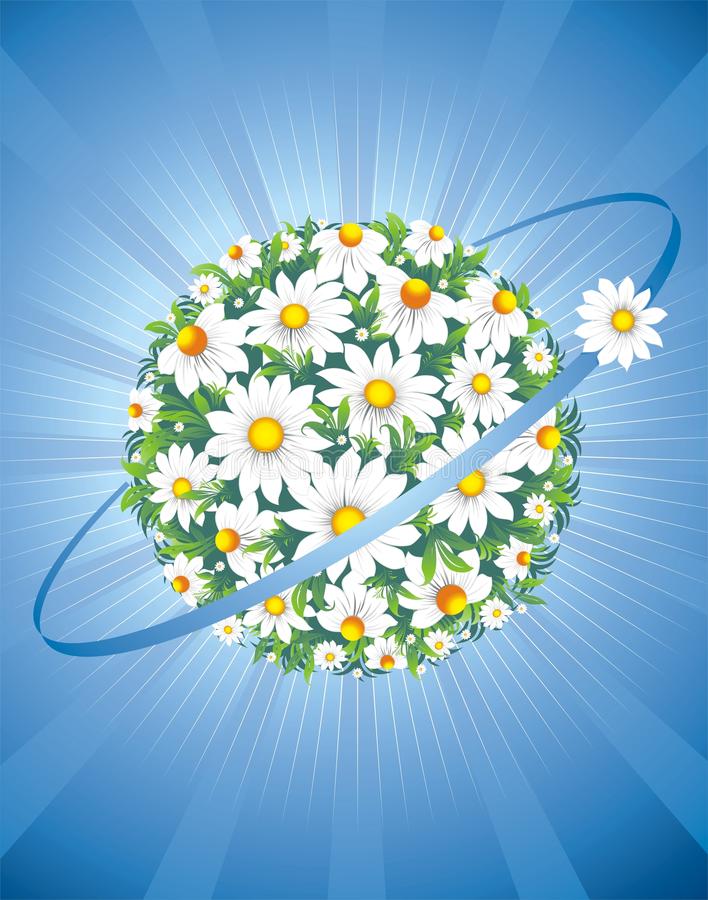 